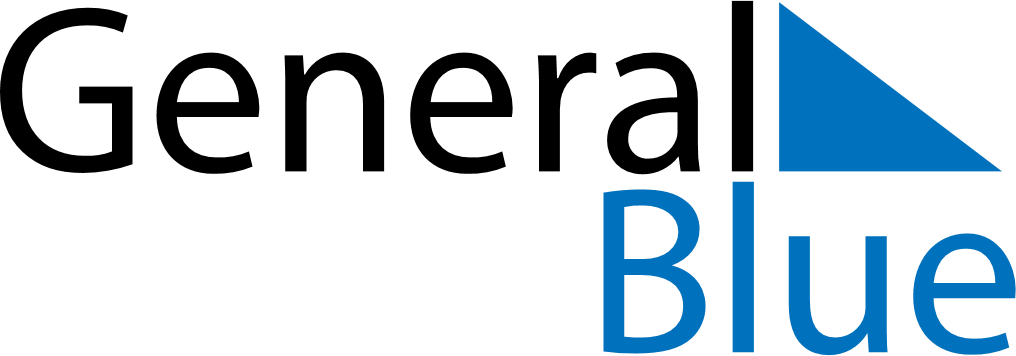 October 2022October 2022October 2022LesothoLesothoSundayMondayTuesdayWednesdayThursdayFridaySaturday12345678Independence Day910111213141516171819202122232425262728293031